Handleiding gebruik VUstat in online omgevingGa naar https://www.vustat.eu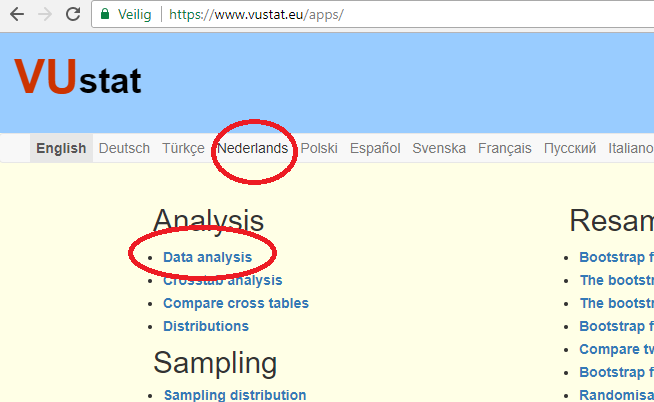 Stel in op Nederlands en kies daarna data-analyse.De datasets open je via
> Bestand > Datasets > Datasets VWO AC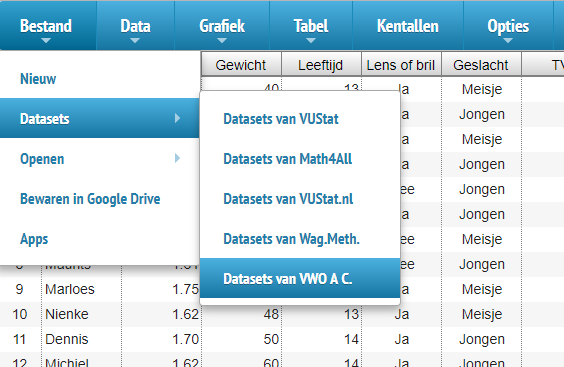 Kies in de pop-up het juiste bestand; b.v. h1-3.json (h1, opgave 3). 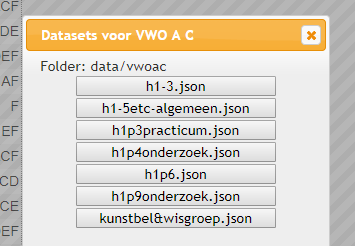 En nu heb je de juiste dataset voor je neus.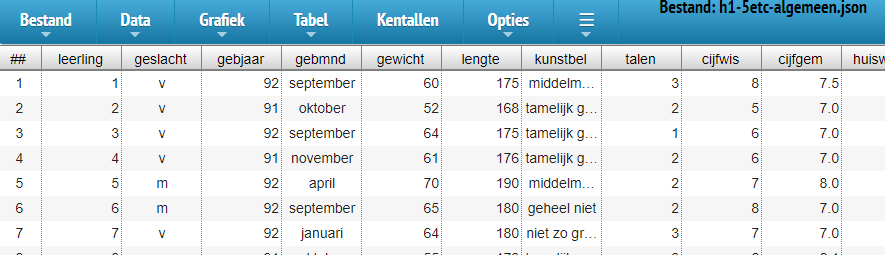 